Дана система точечных зарядов. Найти силу, действующую на заряд А  со стороны остальных зарядов.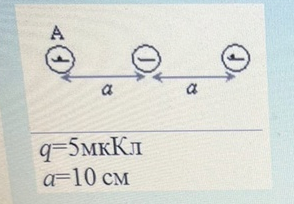 